BÖLÜM A:Aşağıda yararlı ve zararlı cemiyetlerle ilgili bazı bilgiler verilmiştir. Verilen bilgilerin hangi cemiyete ait olduğunu karşılarına yazınız.( 10 p.)BÖLÜM B:Aşağıdaki milli mücadelenin hazırlık döneminde alınan bazı kararlar verilmiştir. Alınan kararları yorumlarla eşleştiriniz. ( 16 p.)BÖLÜM C: Test sorularının her biri 4’er puandır.3. Misakımillî’de, halk oylaması sonucu gelecekleri hakkında karar verecek olan bölgeler şunlardı     *Batı Trakya      *Kars, Ardahan ve BatumBuna göre, bu bölgelerde halk oylamasına başvurulmasın da aşağıdakilerden hangisi daha etkili olmuştur?A) Bu bölgelerde Türk nüfusunun çoğunlukta olması   B) Büyük devletlerin bu bölgelerde çıkarlarının olması  C) Bu bölgelerin büyük devletlerin elinde olması  D) Bölge halkının Türk Hükümeti’ne baskı yapması4. Amasya Genelgesi’nde yer alan; “Milletin haklarını korumak amacıyla her türlü etki ve denetimden uzak milli bir kurul oluşturulmalıdır.”maddesi aşağıdakilerden hangisinin kurulmasına zemin hazırlamıştır? A) TBMM Hükümeti’nin B) Saltanat Şurası’nın C) Nasihat Heyetleri’ninD) Temsil Heyeti’nin5. Önceleri birbirinden bağımsız ve bölgesel olan yararlı cemiyetlerden, sadece, Doğu Anadolu Bölgesi’ndekiler Erzurum Kongresi’nde birleştirilmiş, Sivas Kongresi’nde ise ülke genelindeki tüm cemiyetler Anadolu ve Rumeli Müdafaa-i Hukuk Cemiyeti adı altında birleştirilmiştir.Cemiyetlerin bir çatı altında birleştirilmesinin temel nedeni aşağıdakilerden hangisidir?A) Milli mücadeleyi tek elden yönetmekB) Cumhuriyeti ilan etmekC) Halkın bu konuda talebinin olmasıD) Cemiyetlerin kendi aralarında anlaşmaları6. Mustafa Kemal’in çocukluk ve gençliğini geçirdiği Selanik ve Manastır şehirlerindeki azınlıklar, bağımsızlık talebiyle ayaklanmalar çıkarıyorlardı. Verilen bilgiye göre, Mustafa Kemal’in yaşadığı bu şehirlerle ilgili olarak aşağıdakilerden hangisi söylenebilir? A) Fransız İhtilali’nin sonuçlarından etkilenmiştir. B) Osmanlı egemenliği dışında kalan topraklardır. C) İtilaf Devletleri’nin işgali altındadır. D) Canlı bir ticaret merkezidir.7.  Kurtuluş Savaşında Türk Milleti çeşitli cephelerde savaşmıştır. Aşağıdakilerden hangisi Kurtuluş Savaşında savaştığımız cehpelerden birisi değildir?A)Batı Cephesi-Yunanlılar			B)Güney Cephesi - Fransızlar        C)Kuzey Cephesi - Ruslar	 		D)Doğu Cephesi – Ermeniler8. Güney Cephesinde Fransızlar halkın direnişi karşısında Türk topraklarında kalamayacaklannı gördüler. Batı Cephesi'nde Yunanlılara karşı kazanılan Sakarya Zaferi'nin arkasından TBMM ile Fransa arasında 20 Ekim 1921'de Ankara Antlaşması imzalandı.Bu bilgilere göre;I. Güney Cephesi'nde başarılı olunmuştur.II.TBMM’nin saygınlığı artmıştır.III.Bir cephede kazanılan zafer diğer cepheleri de etkilemiştir.     yargılarından hangilerine ulaşılabilir?A)Yalnız I.	B) I ve II.C) II ve III.	D) I, II ve III.9. Mondros Ateşkes Antlaşması’ndan sonra Anadolu’nun işgaline karşı Türk halkı, yerel direniş örgütleri kurarak mücadele etti. Buna göre, Türk halkının işgaller karşısında;I-Teslimiyetçi            II-MilliyetçiIII-Uzlaşmacı            IV-Dayanışmacıtutumlarından hangilerini gösterdiği söylenebilir?  A) Yalnız II	             B) I ve III  C) II ve IV	             D) I, II ve IV10. Atatürk, hem fikir hem de hareket adamıdır. Askerlik, hukuk, tarih, felsefe, eğitim, sanat gibi pek çok alanda görüşlerini açıklamış, yol göstermiş ve uygulamıştır.Yukarıda verilen özellikler Atatürk’ün, aşağıdaki hangi yönünü ortaya koymaktadır?A)  Çok yönlülüğünü	      B) İleri görüşlülüğünü    C)  Mantıklılığını	      D) Eğitimciliğini  11. Fahrettin Paşa, şehrin teslim edilmesini isteyen isyancılara Medinelilerin huzurunda şu cevabı verdi:“Biliniz ki kahraman askerlerim İslamlığın göz bebeği olan Medine’yi son fişeğine, son damla kanına, son nefesine kadar savunmaya ant içmiştir. Bu asker Medine’nin enkazı içinde ve nihayet Ravza-i Mutahhara’nın altında kan ve ateşten örülmüş kızıl bir kefenle gömülmedikçeMedine kalesinin burçlarından ve Mescid-i Saadet minarelerinden Türk’ün al bayrağı inmeyecektir!” Yukarıda özellikleri verilen cephe aşağıdakilerden hangisidir?   A) Çanakkale                       B) Irak	   C) Hicaz – Yemen 	             D) Kafkas12. Tarihi Olay:..?...     Önemi:Bu olay sonucunda İstanbul Hükümeti   Temsil Heyetinin varlığını hukuken tanımıştır.Yukarıdaki tarihi olay hangisidir?A)Amasya Görüşmeleri      B)Amasya Genelgesi    C)Erzurum Kongresi          D)Sivas Kongresi13.  Doğu Cephesi’nde Ermenilere karşı başarılı olmamızda hangi faktör etkili olmuştur?a)  Kazım Karabekir Paşa’nın emrindeki orduyu dağıtmaması b)  İtilaf Devletlerinin Ermenileri desteklemeleric)  Padişahın Doğu Cephesi’ne gönderdiği yardımlar  d)  Doğu Cephesi’ne diğer cephelerden yardım gelmesi     https://www.sorubak.com 14. Sivas Kongresinin aşağıdaki kararlarından hangisi “Milli Mücadeleyi tek elden yürütmek” amacıyla alınmıştır? A) Manda ve himaye fikri kesin olarak reddedilmiş. B) Milli Mücadelenin sesini duyurmak için İrade-i Milliye Gazetesi kurulmuş. C) Erzurum Kongresi kararları kabul edilmiş. D) Bütün Milli cemiyetler ‘’ Anadolu ve Rumeli Müdafaai Hukuk Cemiyeti ‘’ adı altında birleştirilmiş15. Mondros Ateşkes Anlaşmasının aşağıdaki hangi maddesi Kuvay-ı Milliye birliklerinin kurulmasına neden olmuştur? A) Osmanlı ordusu terhis edilecek. B) Boğazlar İtilaf devletlerine bırakılacak. C) Doğuda altı ilde bir karışıklık çıkarsa İtilaf devletleri buraları işgal edebilecek. D) İtilaf devletleri güvenliklerini tehlikede gördükleri herhangi bir stratejik noktayı işgal edebilecek.16.      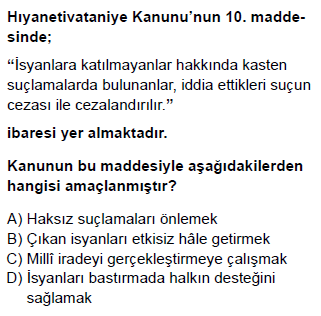 ÖZELLİKCEMİYETErmeniler tarafından kurulan zararlı cemiyettir. Amacı Doğu Anadolu topraklarında bağımsız Ermeni devleti kurmaktı.Çukurova ve çevresini Ermeni ve Fransızlara karşı korumak amacıyla kurulmuş yararlı cemiyettir.Merkezi İstanbul’da olan bu cemiyetin amacı  işgallere karşı basın-yayın yolunu kullanarak mücadele etmek.Amacı, ABD mandası altında yaşamak olan milli varlığa düşman cemiyettir.Doğu Karadeniz civarında Rumların devlet kurmasını engellemek amacıyla kurulmuş yararlı cemiyettir.1Amasya Genelgesi’nde “Milletin istiklalini yine milleyin azim ve kararı kurtaracaktır.” kararı alınmıştır.  2Sivas Kongresi’nde “Ali Fuat Paşa’nın Batı Anadolu Kuvay-ı Milliye Komutanlığı’na atanması”kararı alınmıştır.3Misak-ı Milli’de “Siyasi, adli, mali gelişmemizi engelleyen sınırlamalar kaldırılacaktır.” maddesi yer almıştır.4Havza Kongresi’nde “İşgallere karşı protesto ve mitingler yapılacaktır.” kararı alınmıştır.5Erzurum Kongresi’nde “Milli sınırlar içinde vatan bir bütündür, parçalanamaz.” kararı alınmıştır. 6 Misak-ı Milli’de “Ülkemizde yaşayan azınlıklara komşu ülkelerdeki Müslümanlar kadar haklar verilecektir.”kararı alınmıştır. 7İlk TBMM’de “ Yasama ve yürütme yetkilerini Büyük Millet Meclisi kullanır.” kararı alınmıştır.8Sivas Kongresi’nde İrade-İ Milliye gazetesinin kurulmasına karar verilmiştir.